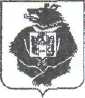 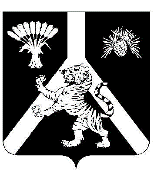 АДМИНИСТРАЦИЯНАУМОВСКОГО СЕЛЬСКОГО ПОСЕЛЕНИЯХабаровского муниципального района Хабаровского края	ПОСТАНОВЛЕНИЕ 28.10.2021 № 40	О присвоении адреса объектам адресации ( земельным участкам)В соответствии с постановлением Правительства Российской Федерации от 19.11.2014 № 1221 «Об утверждении правил присвоения, изменения и аннулирования адресов», Уставом Наумовского сельского поселения Хабаровского муниципального района Хабаровского края. ПОСТАНОВЛЯЕТ:	 1.Присвоить объекту адресации (земельному участку) адрес: Российская Федерация Хабаровский край, Хабаровский муниципальный район, Наумовское  сельское поселение, село Томское, улица б/н, участок 1	2. Внести настоящее постановление в государственный адресный реестр в течение 3 рабочих дней со дня его подписания.	3. Контроль за выполнением настоящего постановления  оставляю за собой. 	4. Настоящее постановление вступает в силу со дня его подписания.Глава сельского поселения                                                          Л.В. Зибницкая